РЕШЕНИЕ27 мая 2016 года № 48О  предоставлении  в  аренду  помещения    На основании заявления главного врача ГБУЗ РБ Аскинская центральная  районная   больница,   руководствуясь     статьей  17.1.   Федерального    закона  «О  защите  конкуренции»  № 135-ФЗ  от 26.07.2006 года, Совет  сельского  поселения  Ключевский  сельсовет муниципального района  Аскинский  район  Республики БашкортостанРЕШИЛ:Предоставить  ГБУЗ  РБ  Аскинская  центральная  районная  больница  в  аренду сроком  на  пять  лет нежилое  помещение   для  размещения  фельдшерско  - акушерского   пункта  общей   площадью  33,5 кв.м.,  расположенное  по  адресу: Республика Башкортостан, Аскинский  район, д. Степановка,   ул. Центральная, 24.Составление  договора  аренды  возложить  на  Комитет  по  управлению  собственностью  Министерства  земельных  и  имущественных  отношений  Республики  Башкортостан  по  Аскинскому  району.Контроль  исполнения  настоящего  решения  оставляю  за  собой. Главасельского поселения Ключевский сельсоветмуниципального района Аскинский районРеспублики БашкортостанМ.П. СелянинБАШҠОРТОСТАН РЕСПУБЛИКАҺЫАСҠЫН  РАЙОНЫ   МУНИЦИПАЛЬ РАЙОНЫНЫҢ КЛЮЧИ АУЫЛ  СОВЕТЫ АУЫЛ  БИЛӘМӘҺЕ СОВЕТЫ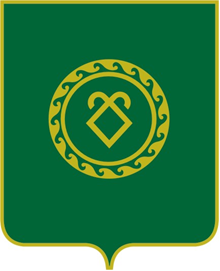 СОВЕТСЕЛЬСКОГО ПОСЕЛЕНИЯКЛЮЧЕВСКИЙ СЕЛЬСОВЕТМУНИЦИПАЛЬНОГО РАЙОНААСКИНСКИЙ РАЙОНРЕСПУБЛИКА  БАШКОРТОСТАН